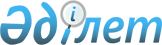 Об определении размера и порядка оказания жилищной помощи в Созакском районеРешение Созакского районного маслихата Туркестанской области от 19 апреля 2024 года № 109. Зарегистрировано в Департаменте юстиции Туркестанской области 19 апреля 2024 года № 6517-13
      В соответствии с пунктом 5 статьи 97 Закона Республики Казахстан "О жилищных отношениях", подпунктом 15) пункта 1 статьи 6 Закона Республики Казахстан "О местном государственном управлении и самоуправлении в Республике Казахстан", приказом Министра промышленности и строительства Республики Казахстан от 8 декабря 2023 года № 117 "Об утверждении Правил предоставления жилищной помощи", Созакский районный маслихат РЕШИЛ:
      1. Определить размер и порядок оказания жилищной помощи в Созакском районе согласно приложению 1 к настоящему решению.
      2. Признать утратившими силу некоторые решения Созакского районного маслихата согласно приложению 2 к настоящему решению.
      3. Настоящее решение вводится в действие по истечении десяти календарных дней после дня его первого официального опубликования. Размер и порядок оказания жилищной помощи в Созакском районе
      1. Назначение жилищной помощи оказывается государственным учреждением "Отдел занятости и социальных программ акимата Созакского района" (далее – уполномоченный орган).
      2. Жилищная помощь предоставляется за счет средств местного бюджета малообеспеченным семьям (гражданам), постоянно зарегистрированным и проживающим в Созакского района в жилище, которое находится на праве собственности как единственное жилище на территории Республики Казахстан, а также нанимателям (поднанимателям) жилища из государственного жилищного фонда и жилища, арендованного местным исполнительным органом в частном жилищном фонде, на оплату:
      расходов на управление объектом кондоминиума и содержание общего имущества объекта кондоминиума, в том числе капитальный ремонт общего имущества объекта кондоминиума;
      потребления коммунальных услуг и услуг связи в части увеличения абонентской платы за телефон, подключенный к сети телекоммуникаций;
      расходов за пользование жилищем из государственного жилищного фонда и жилищем, арендованным местным исполнительным органом в частном жилищном фонде.
      Расходы малообеспеченных семей (граждан), принимаемые к исчислению жилищной помощи, определяются как сумма расходов по каждому из вышеуказанных направлений.
      Жилищная помощь определяется как разница между суммой оплаты расходов на управление объектом кондоминиума и содержание общего имущества объекта кондоминиума, в том числе капитальный ремонт общего имущества объекта кондоминиума, потребление коммунальных услуг и услуг связи в части увеличения абонентской платы за телефон, подключенный к сети телекоммуникаций, пользование жилищем из государственного жилищного фонда и жилищем, арендованным местным исполнительным органом в частном жилищном фонде, и предельно допустимым уровнем расходов малообеспеченных семей (граждан) на эти цели. 
      Предельно допустимый уровень расходов к совокупному доходу малообеспеченной семьи (гражданина) определяется в размере 10 (десять) процентов.
      3. Жилищная помощь оказывается по предъявленным поставщиками счетам о ежемесячных взносах на управление объектом кондоминиума и содержание общего имущества объекта кондоминиума, в том числе капитальный ремонт общего имущества объекта кондоминиума согласно смете расходов и счетам на оплату коммунальных услуг за счет бюджетных средств малообеспеченным семьям (гражданам).
      4. Малообеспеченная семья (гражданин) (либо его представитель в силу полномочия, основанного на доверенности, законодательстве, решении суда либо административном акте) обращается за назначением жилищной помощи один раз в квартал в Государственную корпорацию "Правительство для граждан" (далее – Государственная корпорация) или веб-портал "электронного правительства" с предоставлением документов, предусмотренных Правилами предоставления жилищной помощи (далее - Правила), утвержденных Приказом Министра промышленности и строительства Республики Казахстан от 8 декабря 2023 года №117. 
      5. Срок рассмотрения документов и принятия решения о предоставлении жилищной помощи либо мотивированный ответ об отказе со дня принятия полного комплекта документов от Государственной корпорации, либо через веб-портал "электронного правительства" составляет 8 (восемь) рабочих дней.
      6. Перечень требований к оказанию, основанию для отказа в оказании государственной услуги "Назначение жилищной помощи" предусмотрены Правилами.
      7. Совокупный доход малообеспеченной семьи (гражданина), претендующей на получение жилищной помощи исчисляется уполномоченным органом, в порядке предусмотренном Правилами.
      8. При назначении жилищной помощи принимается норма площади в размере не менее 15 (пятнадцати) квадратных метров и не более 18 (восемнадцати) квадратных метров полезной площади на человека, но не менее однокомнатной квартиры или комнаты в общежитии. 
      9. Выплата компенсации повышения тарифов абонентской платы за оказание услуг телекоммуникаций социально защищаемым гражданам осуществляется в соответствии с Приказом Министра цифрового развития, инноваций и аэрокосмической промышленности Республики Казахстан от 28 июля 2023 года № 295/НҚ "Об определении размера и утверждении Правил компенсации повышения тарифов абонентской платы за оказание услуг телекоммуникаций социально защищаемым гражданам".
      10. Назначение жилищной помощи малообеспеченным семьям (гражданам) осуществляется в пределах средств, предусмотренных в бюджете Созакского района на соответствующий финансовый год.
      11. Выплата жилищной помощи малообеспеченным семьям (гражданам) осуществляется уполномоченным органом через банки второго уровня путем перечисления начисленных сумм на лицевые счета получателей жилищной помощи. Перечень утративших силу некоторых решений Созакского районного маслихата
      1. Решение Созакского районного маслихата от 2 сентября 2020 года № 350 "Об определении размера и порядка оказания жилищной помощи по Созакскому району" (зарегистрированное в Реестре государственной регистрации нормативных правовых актов под № 5781);
      2. Решение Созакского районного маслихата от 17 ноября 2021 года № 57 "О внесении изменений в решение Созакского районного маслихата от 2 сентября 2020 года № 350 "Об определении размера и порядка оказания жилищной помощи по Созакскому району" (зарегистрировано в Реестре государственной регистрации нормативных правовых актов под №25501);
      3. Решение Созакского районного маслихата от 16 мая 2023 года № 17 "О внесении изменений в решение Созакского районного маслихата от 2 сентября 2020 года № 350 "Об определении размера и порядка оказания жилищной помощи по Созакскому району" (зарегистрировано в Реестре государственной регистрации нормативных правовых актов под №6286-13);
      4. Решение Созакского районного маслихата от 27 декабря 2023 года № 84 "О внесении изменений в решение Созакского районного маслихата от 2 сентября 2020 года № 350 "Об определении размера и порядка оказания жилищной помощи по Созакскому району" (зарегистрировано в Реестре государственной регистрации нормативных правовых актов под №6446-13).
					© 2012. РГП на ПХВ «Институт законодательства и правовой информации Республики Казахстан» Министерства юстиции Республики Казахстан
				
      Председатель Созакского районного маслихата

О. Жәмиев
Приложение к решению
Созакского районного маслихата
от 19 апреля 2024 года №109Приложение 2 к решению
Созакского районного маслихата
от 19 апреля 2024 года № 109